NOZOMI Franchise Enquiry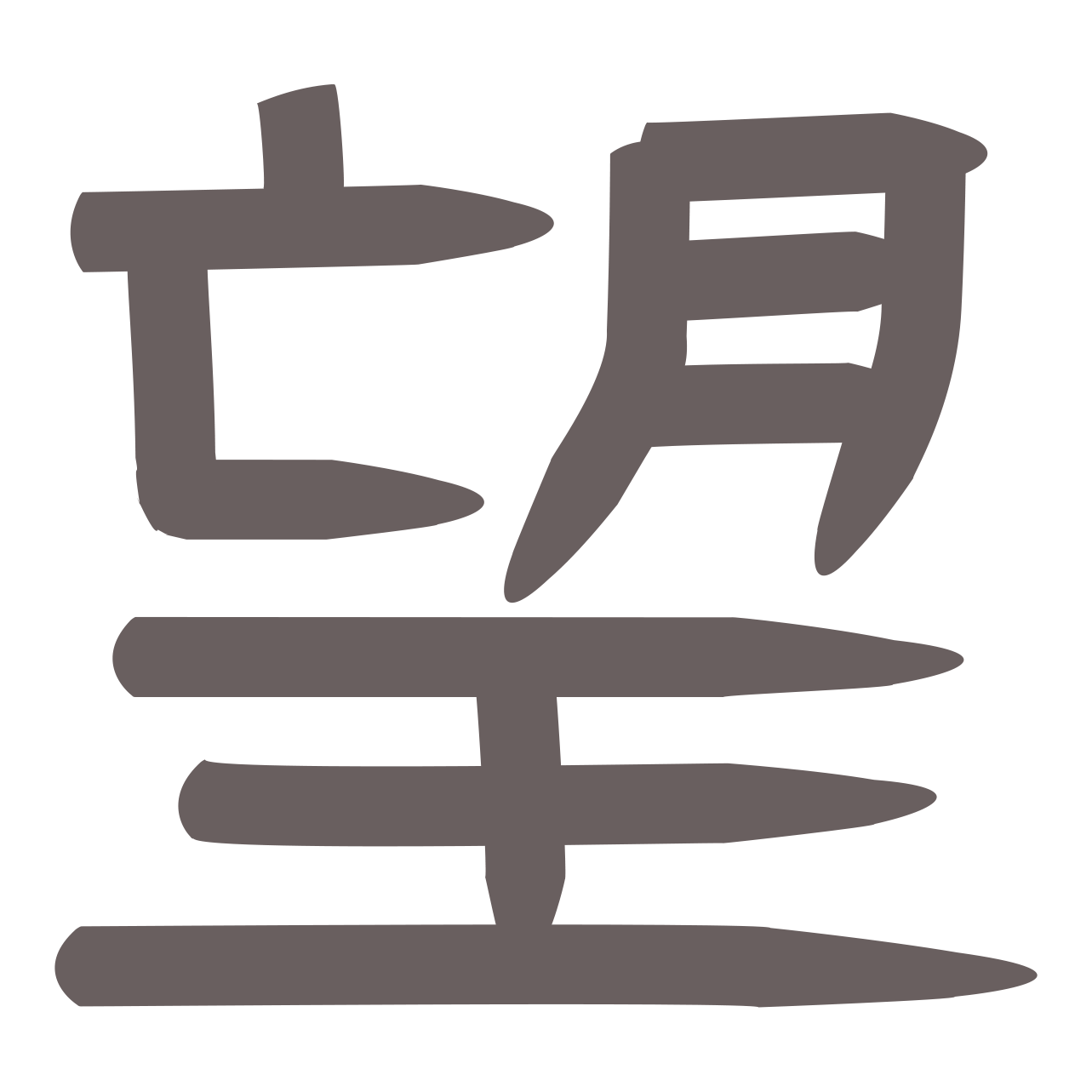 Full NameTitle / Role at CompanyCompany NameWebsiteFranchise Licence that you are interested in望 Nozomi Restaurant望 ROBATA by Nozomi望 Nozomi Catering望 Nozomi To Go望 Nozomi Nightclub望 Nozomi HotelARIKI Restaurant - Polynesian CuisineGEORGE Restaurant - Contemporary Greek Cuisine Territory (City, Country, Region)Your Previous Experience (please include as much detail about your hospitality / restaurant experience)Contact DetailsPhone NumberLinkedIn ProfileEmailMany thanks in advance for providing this information, it gives us a clearer indication for how we can assist you with joining the NOZOMI franchise network. Once we receive this from you we will arrange a call with you to discuss the franchise opportunity further